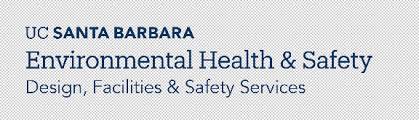 ProductItem No.DescriptionImagePriceWorkrite Keyboard Tray Standard Tray Systemthe Standard Tray System features a simple in-line mouse design that is intended for use in straightaway work center applications. The in-line design makes it possible to easily switch the keyboard and mouse configuration to accommodate left or right-handed usersthe tray is constructed from durable .625″ melamine and features a built-in document holder and cable managerthe system includes our Pinnacle 2 Value keyboard arm with smooth operating nylon glides and 17″ or 22″ tracksit comes with a lifetime warranty that will provide years of reliable, maintenance-free performance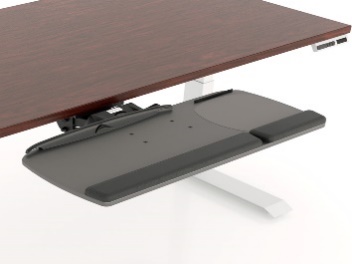 Verify Price with vender for UC pricingWorkrite Keyboard TrayFundamentals AKP01the Fundamentals AKP01 System was designed with versatility and value in mind and is a great option for use in straight work center applicationsthe tray is constructed from durable .625 melamine, features a memory foam palm support and is left and right hand reversible. the system also features our Fundamentals keyboard arm with smooth performing nylon glide track in 17″ and 22″ lengthsthe Fundamentals keyboard system comes with a lifetime warranty, ensuring years of reliable, worry free performance.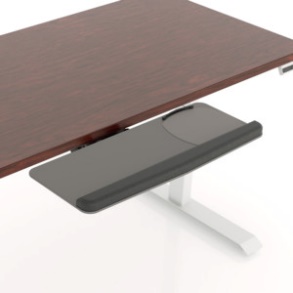 Verify Price with vender for UC pricingWorkrite Keyboard TrayBananaBoardBanana Board our most popular patented keyboard system. The unique design can be used with both straight and corner work surfaces the patented moussing platform slides easily from side to side to accommodate right or left mouse useincludes our Pinnacle 2 adjustable keyboard arm with ball bearing trackthe Banana-Board System comes with a lifetime warranty and is a great option for companies seeking no hassle flexibility and years of dependable quality and performance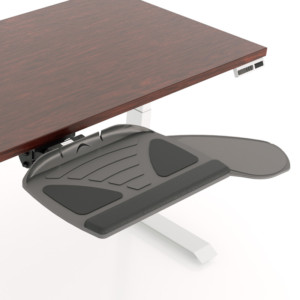 Verify Price with vender for UC pricingWorkrite Keyboard Tray Leader 4Leader 4the advanced LEADER 4 keyboard system features a single surface tray interchangeable and removable palm/mouse pads and meets the latest ergonomic standards of ANSI/HFES 100-2007 Human Factors Engineering of Computer Workstations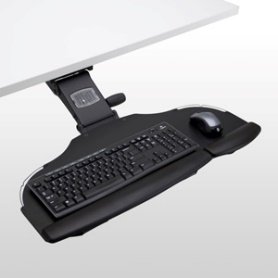 Verify Price with vender for UC pricingSteelcase Keyboard TrayClassic PlatformClassic Platformkeyboard platform designed for the computer-intensive userthe Classic Platform provides a thin profile, ambidextrous platform for both the right or left-handed userthe steel platform offers a sturdy work surface for those who spend a great deal of time at their workstation.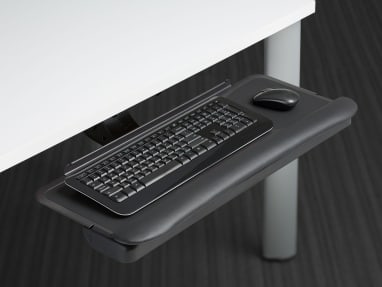 Verify Price with vender for UC pricingSteelcase Keyboard Tray26” Platform26” Platformboth productivity and overall worker health can be affected by an improperly aligned keyboardthe 26″ Platform is easily mounted and configurable to meet nearly every individual need.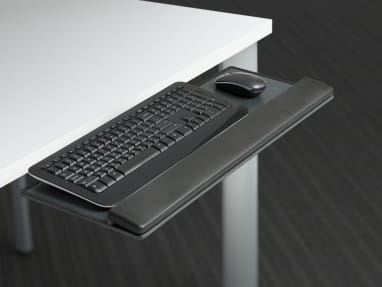 Verify Price with vender for UC pricingSteelcase Keyboard TraySlider PlatformSlider Platformthis platform is designed for the computer-intensive useroffers a built-in document slot to hold up to 20 sheets of paperambidextrous, integrated moussing surface for left- or right-handed moussingcurved mouse surface designed for correct ergonomic positioningthe palm rests are height adjustable from 1/4” to 1-1/2”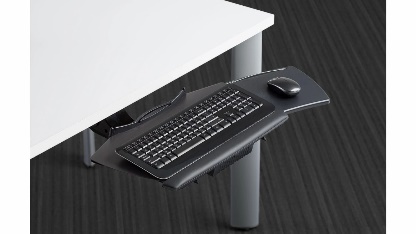 Verify Price with vender for UC pricingMiller/KnollLX Series27” traykeyboard supportLX Series with 27" HDPE Tray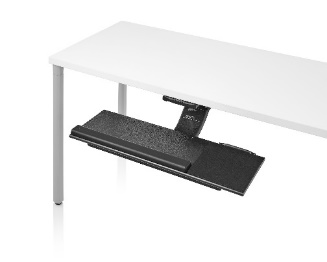 Verify Price with vender for UC pricingMiller/Knoll LS Series27” traykeyboard supportLT Series with 27" HDPE Trayfor more information contact ttps://www.hermanmiller.com/products/accessories/technology-support/keyboard-supports/product-images/ 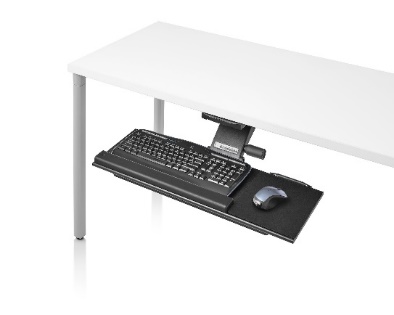 Verify Price with vender for UC pricingGrandstands Easy Arm and Mouse Forward Keyboard Platform (Easy Lift Arm) (Above Desk Arm) (Mouse Forward Platform)234752387515892-11see catalog or visit www.grandstands.com for additional keyboard tray/arm information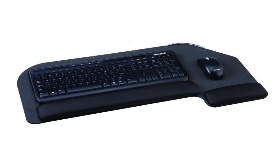 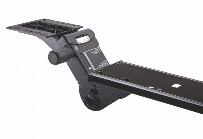 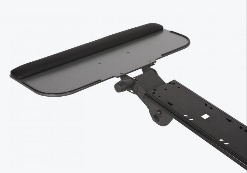 Verify Price with vender for UC pricingProducts AvailableThrough Gateway at UC Preferred PricingPlease note: Prices, availability, supply chain issues and shipping delays may change without notice or price guaranteesGateway Vendors: EC West , Office Relief, Perfect fit Ergo, Santa Barbara Office Interiors, Tangram and Tricounty Office Furniture  